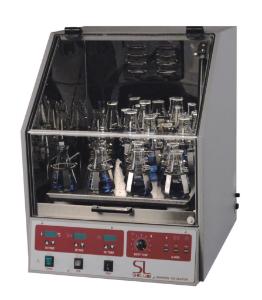 الرقماسم الجهاز بالإنجليزياسم الجهاز بالعربيمميزات الجهازتطبيقات  الجهازصورة الجهاز1Incubator, Bench Topحاضنهلنمو الميكروبات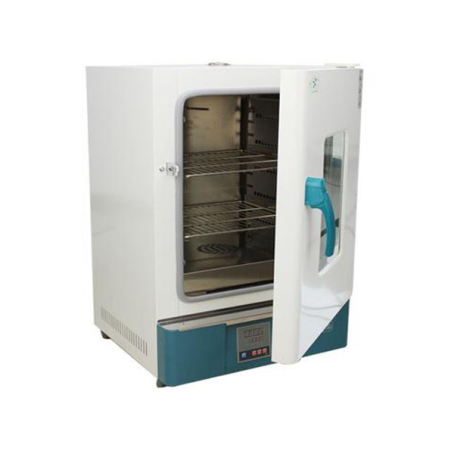 2cyclone Cliftonعد الخلايا  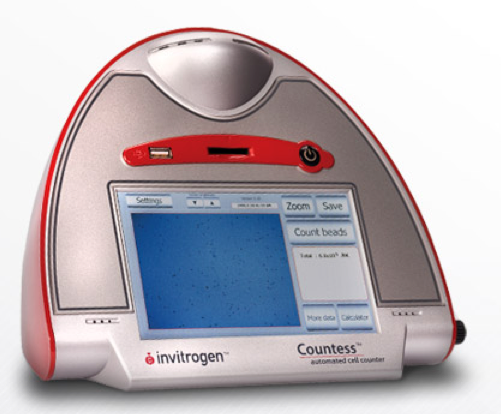 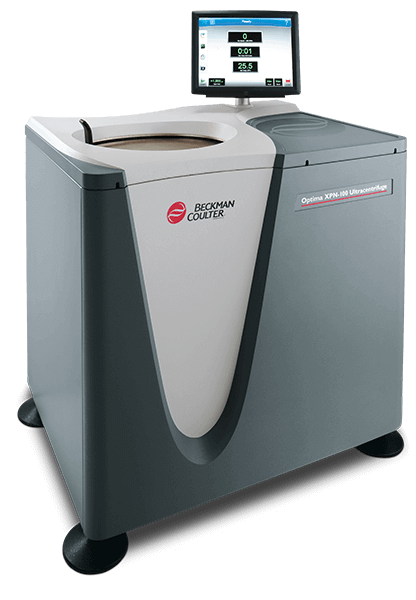 3Ultracentrifugeالطرد   المركزي4Light  Microscope W digital camera المجهر الضوئي المزود بكميرةلتصوير العينات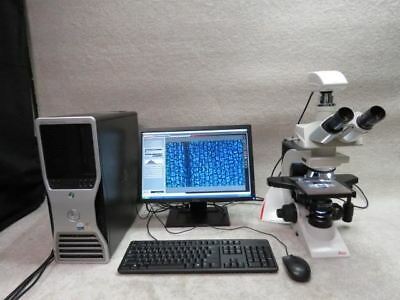 5Light microscopeمجهر ضوئيلتصوير العينات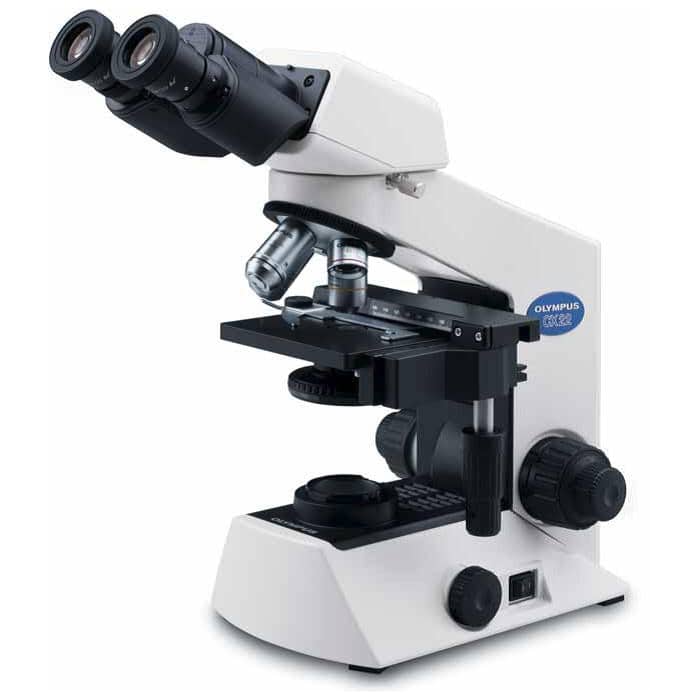 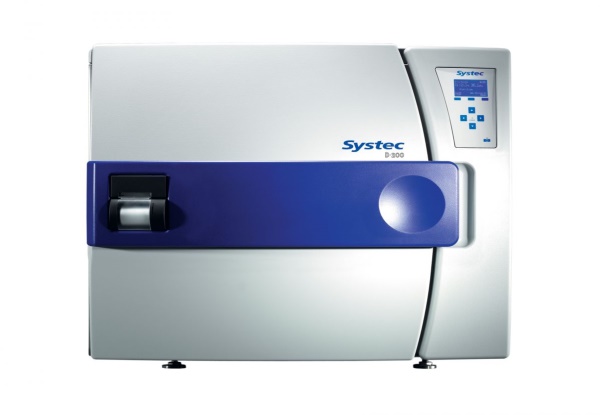 6Autoclaveلتعقيم الموادالمستخدمهفي البحثوايضا لاعدامالعيناتللتخلص مناضرارها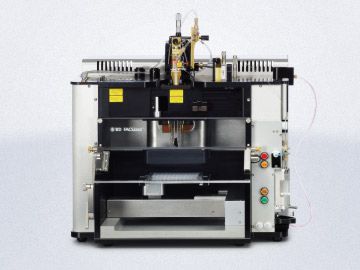 7flow cytometer (facs jazz)تدفق الخلوي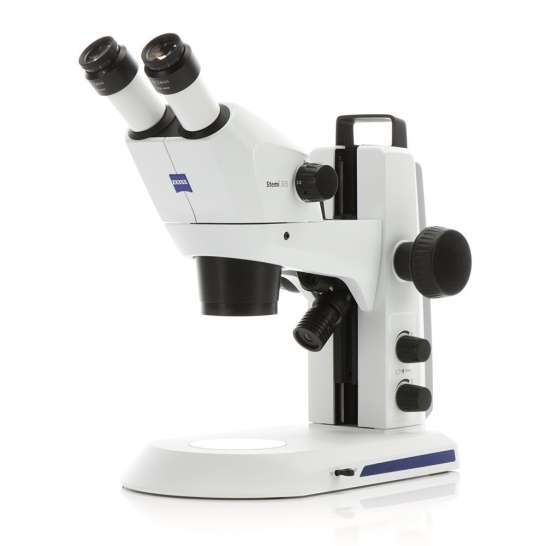 8microscope dissecting   STERIO Microscope Stemiمجهر تشريحستريولتصويرالعينات9Automated System for Bacterial Identification and Antimicrobial Resistanceلتعريفالكائناتالحيه الدقيقههو نظام آليمعد لتعريفالكائنات الحيهالدقيقه سواءموجبه لجراماوسالبه لجرام, وهذا النظاميتم فيه اختبارالكائن الحيضمنتركيزاتمختلفه مناختباراتالحساسيهلتحديد مدىمقاومتهللمضاداتالحيويه ) فعالاو غير فعال (تعريف الميكروبات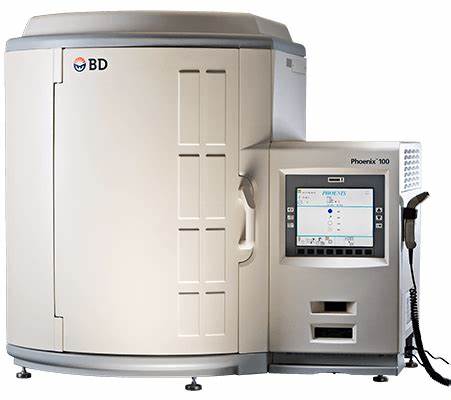 10vortexرجلرج العيناتوامتزاجها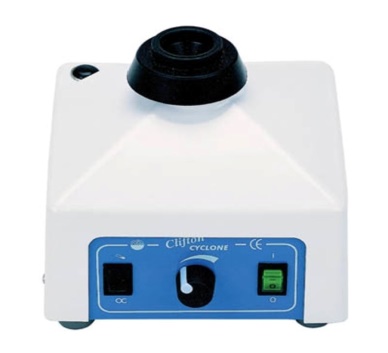 11Spectrophotomet erجهاز التحليلالطيفي فيمجال الأشعةالمرئيةوفوقالبنفسجيةقياس تركيزالعديد منالمواد علىمدى واسع منالطولالموجى يشملمنطقة الضوءالمرئىومنطقةالأشعة فوقالبنفسجية .ولتحليل البناءالكيميائيفي المعالجاتالطبيةقياسصناعاتالاغذيةعينات النانو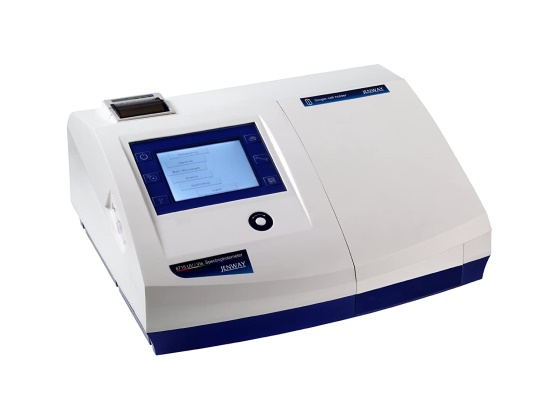 12Orbital Shakerجهاز الرججهازخلط ومزجالموادزراعةالخلايا,دراسة ذوبانالمواد ,استخلاصواستخراجالموادوتشخيصالاختباراتالمخبرية ,والدراساتالبكتيريةوغيرهاخلايا وانسجةو خلطصبغاتوغيرها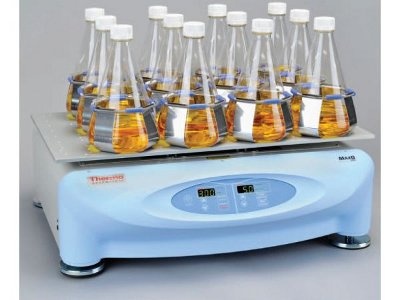 13Shaking Incubatorsحاضن هزازهو جهازمتخصص فيعملية الخلطبشكل هادئوقوة فيالاهتزاز معارتفاع درجةالحرارة تصلالى 70 درجةمئويةجميع انواعالسوائل.14Shaking water bathحمام مائيهزازهو جهازيعمل على هزوتسخينالعيناتوالتفاعلاتممكن تصلدرجة الحرارهمن 5 - 100درجة مئويةجميع انواعالسوائل.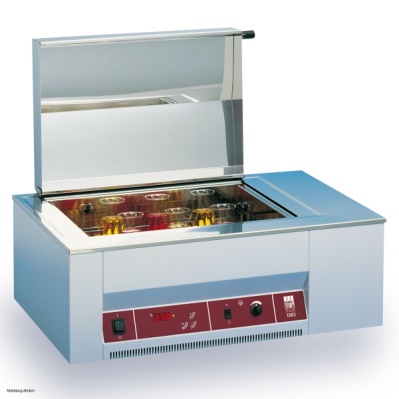 